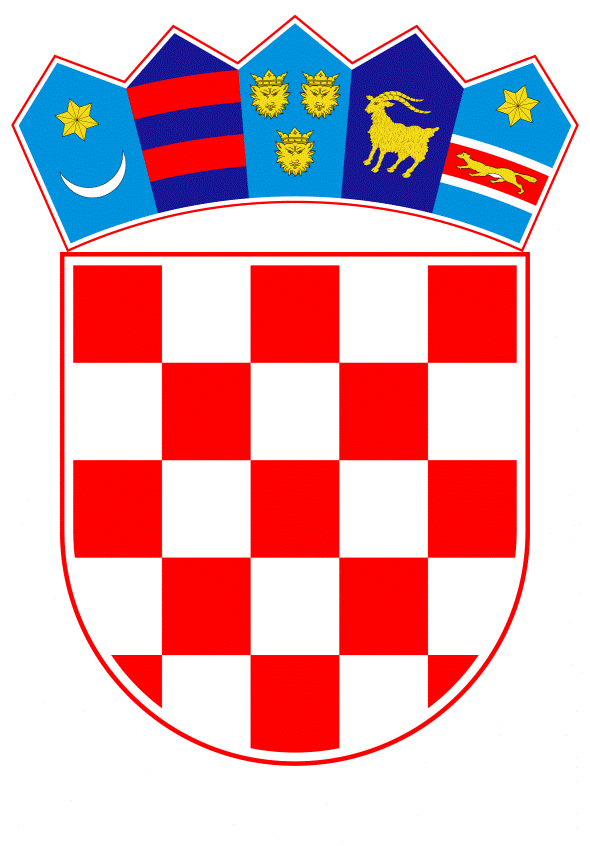 VLADA REPUBLIKE HRVATSKEZagreb, 13. srpnja 2023._______________________________________________________________________________________________________________________________________________________________________________________________________________________________       Banski dvori | Trg Sv. Marka 2  | 10000 Zagreb | tel. 01 4569 222 | vlada.gov.hr	P R I J E D L O GKLASA:		URBROJ:	Zagreb,											PREDSJEDNIKU HRVATSKOGA SABORAPREDMET:	Izvješće o poslovanju Fonda hrvatskih branitelja iz Domovinskog rata i članova njihovih obitelji za 2022. godinu - mišljenje VladeVeza:		Pismo Hrvatskoga sabora, KLASA: 021-03/23-09/35, URBROJ: 65-23-03, od 31. svibnja 2023. godine.		Na temelju članka 122. stavka 2. Poslovnika Hrvatskoga sabora („Narodne novine“, br. 81/13., 113/16., 69/17., 29/18., 53/20., 119/20. – Odluka Ustavnog suda Republike Hrvatske i 123/20.), Vlada Republike Hrvatske o Izvješću o poslovanju Fonda hrvatskih branitelja iz Domovinskog rata i članova njihovih obitelji za 2022. godinu, daje sljedeće	M I Š L J E N J E 	Vlada Republike Hrvatske nema primjedbi na Izvješće o poslovanju Fonda hrvatskih branitelja iz Domovinskog rata i članova njihovih obitelji za 2022. godinu, koje je Hrvatskome saboru dostavio Upravni odbor Fonda, aktom od 23. svibnja 2023.	Za svoje predstavnike, koji će u vezi s iznesenim mišljenjem biti nazočni na sjednicama Hrvatskoga sabora i njegovih radnih tijela, Vlada je odredila potpredsjednika Vlade Republike Hrvatske i ministra hrvatskih branitelja Tomu Medveda i državnog tajnika Darka Nekića.  									     PREDSJEDNIK									mr. sc. Andrej PlenkovićPredlagatelj:Ministarstvo hrvatskih braniteljaPredmet:Davanje mišljenja Hrvatskome saboru na Izvješće o poslovanju Fonda hrvatskih branitelja iz Domovinskog rata i članova njihovih obitelji za 2022. godinu 